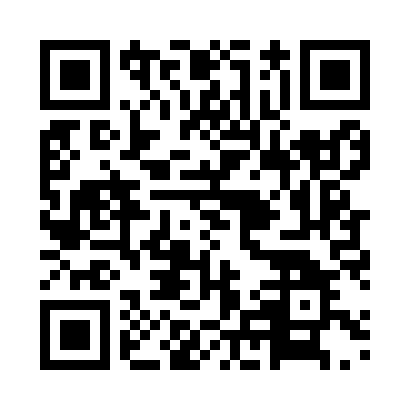 Prayer times for Ambly, BelgiumWed 1 May 2024 - Fri 31 May 2024High Latitude Method: Angle Based RulePrayer Calculation Method: Muslim World LeagueAsar Calculation Method: ShafiPrayer times provided by https://www.salahtimes.comDateDayFajrSunriseDhuhrAsrMaghribIsha1Wed3:536:141:365:378:5811:092Thu3:506:121:365:389:0011:123Fri3:476:101:365:399:0211:154Sat3:446:091:365:399:0311:185Sun3:406:071:355:409:0511:206Mon3:376:051:355:409:0611:237Tue3:346:041:355:419:0811:268Wed3:316:021:355:429:0911:299Thu3:276:011:355:429:1111:3210Fri3:245:591:355:439:1211:3511Sat3:205:571:355:439:1411:3812Sun3:205:561:355:449:1511:4113Mon3:195:551:355:449:1611:4314Tue3:195:531:355:459:1811:4415Wed3:185:521:355:469:1911:4416Thu3:175:501:355:469:2111:4517Fri3:175:491:355:479:2211:4618Sat3:165:481:355:479:2311:4619Sun3:165:461:355:489:2511:4720Mon3:155:451:355:489:2611:4821Tue3:155:441:355:499:2711:4822Wed3:155:431:355:499:2911:4923Thu3:145:421:365:509:3011:4924Fri3:145:411:365:509:3111:5025Sat3:135:401:365:519:3211:5026Sun3:135:391:365:519:3411:5127Mon3:135:381:365:529:3511:5228Tue3:135:371:365:529:3611:5229Wed3:125:361:365:539:3711:5330Thu3:125:351:365:539:3811:5331Fri3:125:341:375:549:3911:54